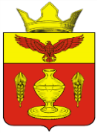 ВОЛГОГРАДСКАЯ ОБЛАСТЬПАЛЛАСОВСКИЙ МУНИЦИПАЛЬНЫЙ РАЙОНАДМИНИСТРАЦИЯ ГОНЧАРОВСКОГО СЕЛЬСКОГО ПОСЕЛЕНИЯПОСТАНОВЛЕНИЕ«01»  июня  2020 года                   п. Золотари                                           № 50«О внесении изменений и дополнений в Постановление № 27 от 02 марта 2020 года «О внесении изменений в постановление № 38 от 16.07.2010г. «О координационномсовете Гончаровского сельского поселения по развитию малого и среднего предпринимательства» (в редакции Постановлений № 20 от 22.04.2015г. от 02.03.2020г.№ 27)С целью приведения законодательства Гончаровского сельского поселения в соответствии с действующим законодательством Российской Федерации, руководствуясь статьей 7 Федерального закона от 06 октября 2003 года № 131-ФЗ «Об общих принципах организации местного самоуправления в Российской Федерации», Администрация Гончаровского сельского поселенияПОСТАНОВЛЯЕТ:       1. Внести изменения и дополнения в постановление администрации Гончаровского сельского поселения № 27 от 02 марта 2020 года «О внесении изменений в постановление № 38 от 16.07.2010г. «О координационном совете Гончаровского сельского поселения по развитию малого и среднего предпринимательства» (в редакции Постановлений № 20 от 22.04.2015г. от 02.03.2020г.№ 27) (далее- постановление).   1.1 Наименование Постановления изложить в следующей редакции:       «О внесении изменений и дополнений в постановление № 53 от 25.06.2010г. «О координационном совете Гончаровского сельского поселения по развитию малого и среднего предпринимательства» (в редакции Постановления № 20 от 22.04.2015г.).1.2. Приложение № 1 к постановлению  изложить  в новой редакции  согласно приложения №1 к настоящему постановлению.        2. Контроль за исполнением настоящего Постановления оставляю за собой.  3. Настоящее Постановление вступает в силу с момента официального опубликования (обнародования). Глава Гончаровского                          сельского поселения                                                      С.Г. Нургазиев                                            Рег. № 50/2020г.  		
Составкоординационного совета по развитию малого и среднего предпринимательства при администрации Гончаровского сельского поселения                              Приложение № 1 к постановлению администрации Гончаровского сельского поселения № 50 от 01.06.2020  годаПредседатель совета-       Нургазиев Салауат Габдрахимович  - глава администрации Гончаровского сельского поселения;Заместитель председателя совета- Дудников Михаил Викторович-  специалист по вопросам благоустройства и землепользования Гончаровского сельского поселения;Секретарь совета-  Бергалиев  Жанна Едельбаевна- специалист по экономике администрации Гончаровского сельского поселения;Члены комиссии:- Донцов Денис Олегович- председатель  МОО ТОС «Парус» (по согласованию);- Корнеев Виктор Иванович - Хоменко Татьяна    Александровна                              - индивидуальный предприниматель (по согласованию);- индивидуальный предприниматель(по согласованию).